NOT: Bu form Anabilim Dalı Başkanlığı üst yazı ekinde word formatında enstitüye ulaştırılmalıdır.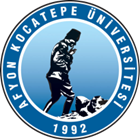 T.C.AFYON KOCATEPE ÜNİVERSİTESİSOSYAL BİLİMLER ENSTİTÜSÜT.C.AFYON KOCATEPE ÜNİVERSİTESİSOSYAL BİLİMLER ENSTİTÜSÜT.C.AFYON KOCATEPE ÜNİVERSİTESİSOSYAL BİLİMLER ENSTİTÜSÜT.C.AFYON KOCATEPE ÜNİVERSİTESİSOSYAL BİLİMLER ENSTİTÜSÜT.C.AFYON KOCATEPE ÜNİVERSİTESİSOSYAL BİLİMLER ENSTİTÜSÜ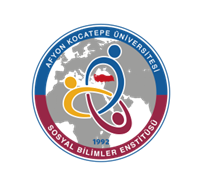 2023-2024 EĞİTİM-ÖGRETİM YILI BAHAR YARIYILI İSLAM TARİHİ VE SANATLARI ANABİLİM DALI HAFTALIK DERS PROGRAMI(YÜKSEK LİSANS)2023-2024 EĞİTİM-ÖGRETİM YILI BAHAR YARIYILI İSLAM TARİHİ VE SANATLARI ANABİLİM DALI HAFTALIK DERS PROGRAMI(YÜKSEK LİSANS)2023-2024 EĞİTİM-ÖGRETİM YILI BAHAR YARIYILI İSLAM TARİHİ VE SANATLARI ANABİLİM DALI HAFTALIK DERS PROGRAMI(YÜKSEK LİSANS)2023-2024 EĞİTİM-ÖGRETİM YILI BAHAR YARIYILI İSLAM TARİHİ VE SANATLARI ANABİLİM DALI HAFTALIK DERS PROGRAMI(YÜKSEK LİSANS)2023-2024 EĞİTİM-ÖGRETİM YILI BAHAR YARIYILI İSLAM TARİHİ VE SANATLARI ANABİLİM DALI HAFTALIK DERS PROGRAMI(YÜKSEK LİSANS)2023-2024 EĞİTİM-ÖGRETİM YILI BAHAR YARIYILI İSLAM TARİHİ VE SANATLARI ANABİLİM DALI HAFTALIK DERS PROGRAMI(YÜKSEK LİSANS)2023-2024 EĞİTİM-ÖGRETİM YILI BAHAR YARIYILI İSLAM TARİHİ VE SANATLARI ANABİLİM DALI HAFTALIK DERS PROGRAMI(YÜKSEK LİSANS)2023-2024 EĞİTİM-ÖGRETİM YILI BAHAR YARIYILI İSLAM TARİHİ VE SANATLARI ANABİLİM DALI HAFTALIK DERS PROGRAMI(YÜKSEK LİSANS)         GÜNLER         GÜNLER         GÜNLER         GÜNLER         GÜNLER         GÜNLER         GÜNLER         GÜNLERSaatPazartesiPazartesiSalıÇarşambaPerşembeCumaCuma08:30Ders Adı(Öğretim Üyesi Adı)DerslikDers Adı(Öğretim Üyesi Adı)DerslikSiyer ’in Kaynağı Olarak Kur’an:Medine Dönemi Doç. Dr. Eyüp KURT126 Nolu DerslikOsmanlı TürkçesiManzum MetinlerDr. Öğr. Üyesi Oğuz YILMAZ126 Nolu DerslikDers Adı(Öğretim Üyesi Adı)DerslikDers Adı(Öğretim Üyesi Adı)DerslikDers Adı(Öğretim Üyesi Adı)Derslik09:30Ders Adı(Öğretim Üyesi Adı)DerslikDers Adı(Öğretim Üyesi Adı)DerslikSiyer ’in Kaynağı Olarak Kur’an:Medine Dönemi Doç. Dr. Eyüp KURT126 Nolu DerslikOsmanlı TürkçesiManzum MetinlerDr. Öğr. Üyesi Oğuz YILMAZ126 Nolu DerslikDers AdıDers Adı(Öğretim Üyesi Adı)DerslikDers Adı(Öğretim Üyesi Adı)Derslik10:30Ders Adı(Öğretim Üyesi Adı)DerslikDers Adı(Öğretim Üyesi Adı)DerslikSiyer ’in Kaynağı Olarak Kur’an:Medine Dönemi Doç. Dr. Eyüp KURT126 Nolu DerslikOsmanlı TürkçesiManzum MetinlerDr. Öğr. Üyesi Oğuz YILMAZ126 Nolu Derslik(Öğretim Üyesi Adı)Ders Adı(Öğretim Üyesi Adı)DerslikDers Adı(Öğretim Üyesi Adı)Derslik11:30Ders Adı(Öğretim Üyesi Adı)DerslikDers Adı(Öğretim Üyesi Adı)DerslikTürk-İslamMimarisinde Kubbe Dr. Öğr. Üyesi Asuman ŞENEL126 Nolu DerslikDers Adı(Öğretim Üyesi Adı)DerslikDerslikDers Adı(Öğretim Üyesi Adı)DerslikDers Adı(Öğretim Üyesi Adı)Derslik13:00Ders Adı(Öğretim Üyesi Adı)DerslikDers Adı(Öğretim Üyesi Adı)DerslikTürk-İslamMimarisinde Kubbe Dr. Öğr. Üyesi Asuman ŞENEL126 Nolu DerslikOsmanlı Türkçesi Mahkeme KayıtlarıDoç. Dr. Abdullah ÇAKMAK 126 Nolu DerslikDers Adı(Öğretim Üyesi Adı)DerslikDers Adı(Öğretim Üyesi Adı)DerslikDers Adı(Öğretim Üyesi Adı)Derslik14:00Ders Adı(Öğretim Üyesi Adı)DerslikDers Adı(Öğretim Üyesi Adı)DerslikTürk-İslamMimarisinde Kubbe Dr. Öğr. Üyesi Asuman ŞENEL126 Nolu DerslikOsmanlı Türkçesi Mahkeme KayıtlarıDoç. Dr. Abdullah ÇAKMAK 126 Nolu DerslikDers Adı(Öğretim Üyesi Adı)DerslikDers Adı(Öğretim Üyesi Adı)DerslikDers Adı(Öğretim Üyesi Adı)Derslik15:00Ders Adı(Öğretim Üyesi Adı)DerslikDers Adı(Öğretim Üyesi Adı)DerslikBilimsel Metin Yazma Çalışmaları Dr. Öğr. Üyesi Kübra Yılmaz126 Nolu Derslik Osmanlı Türkçesi Mahkeme KayıtlarıDoç. Dr. Abdullah ÇAKMAK 126 Nolu Derslik 126 Nolu DerslikDers Adı(Öğretim Üyesi Adı)DerslikDers Adı(Öğretim Üyesi Adı)DerslikDers Adı(Öğretim Üyesi Adı)Derslik16:00Ders Adı(Öğretim Üyesi Adı)DerslikDers Adı(Öğretim Üyesi Adı)DerslikBilimsel Metin Yazma Çalışmaları Dr. Öğr. Üyesi Kübra Yılmaz126 Nolu DerslikDers Adı(Öğretim Üyesi Adı)DerslikDers Adı(Öğretim Üyesi Adı)DerslikDers Adı(Öğretim Üyesi Adı)DerslikDers Adı(Öğretim Üyesi Adı)Derslik17:00Bilimsel Metin Yazma Çalışmaları Dr. Öğr. Üyesi Kübra Yılmaz126 Nolu Derslik